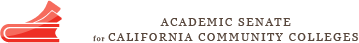 RELATIONS WITH LOCAL SENATES COMMITTEEFriday, April 7, 20174:00 – 5:30 pmZoom Teleconference InformationJoin from PC, Mac, Linux, iOS or Android: https://cccconfer.zoom.us/j/5462550600Or iPhone one-tap (US Toll):  +14086380968,5462550600# or +16465588656,5462550600Dial: +1 408 638 0968 (US Toll) or +1 646 558 8656 (US Toll)Meeting ID: 546 255 0600Draft MinutesCall to Order: Sam Foster, Craig Rutan, Lara Baxley, Anna Bruzzeze, Berta Harris, Curtis Martin, Julie AdamsNote Taker – Leigh Anne ShawApproval of the Agenda – approvedApproval of Minutes of 1-21-17 - approvedFeedback from March Executive Committee meetingAccepted short- and long-range plan for local senate visits with slight modificationA 3 year period is too aggressive; prefer a 5-year period of timeUpdate on Spring Plenary Newbie Breakout and welcome package Thursday – first breakout Peggy and Anna presenting with Sam Will send slides – need them done by the 12th Welcome package – contains Foundation bag, Academic senate 10+1 card,Local Senates Handbook, pin, lanyard, T-shirt.  Send Letter of Invitation to the Newbie Breakfast and Newbie Breakout in advance of plenary.  Hand out welcome package at Newbie Breakfast and Newbie BreakoutSign at check-in table to direct Newbies to Breakfast and Breakout Berta will revise the letter and send it Julie by the 13th. Tables for newbies at breakfast Recruitment session for statewide service on Thursday – After last breakout on Thursday at 4:45pm Julie and Sam running recruitment sessionNew Senate President Coaching Program (Experienced Senate Leadership Resource Group) Develop survey to distribute at the Leadership Institute to assess needQuestions to ask on survey:Name and AreaDo you have access to experienced senate leaders at your local senate?Does your senate routinely conduct a training for new senate members?What things would you like to have guidance by an experienced senate member?Conducting meetingsBrown ActMaking committee appointmentsParliamentary procedureRelations with administrationSenate-union relationsSenate sign-off and timeframe for consultationOtherMake Canvas PDC modules available What Senate resources are you familiar with?If you had access to a group of experienced Senate presidents to offer guidance, would you take advantage of that resource?Leigh Anne can create draft of survey and send to SamRostrum ArticlesOther Items?Adjournment – 4:55pm